Northchurch Parish CouncilTelephone 01442876911							116d High StreetE-mail:  northchurchparishcouncil@zen.co.uk				NorthchurchWebsite:  www.northchurchparishcouncil.org				Herts										HP4 3QNCouncillors		Mr Shepherd	Chairman			Mrs Edwards	Vice Chairman			Mr Pocock 			Mr Godfrey								Mrs Y Hooper	SUMMONSNotice is hereby given that there will be a meeting of the Planning Committee on Monday 21st January 2019 at 8.30 at the meeting will be held at the Social Centre Bell Lane Northchurch HP4 3 RD. The purpose of the meeting is to transact the business set out in the agenda below and you are hereby summoned to attend.Usha Kilich Parish Clerk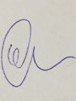 16th January 2019THE PUBLIC ARE INVITED TO ATTEND ALL MEETINGS OF THE PARISH COUNCILA G E N D ATo receive apologies for absence, if any. To receive declarations of interest in items on the agenda.Public participation - to consider requests by members of the public to speak at this meeting, in accordance with the Parish Council’s Public Speaking Arrangements.To approve and sign the minutes of the meeting held on 7th January 2019.To consider, for Resolution, forms and drawings for applications relating to the Northchurch Parish Council received from Dacorum Borough Council. Ref: 4/03263/18/FHA 20 St Marys Avenue HP4 3RW single storey rear extension front and rear roof dormer to form loft conversion and material alterations.Ref: 4/00013/19/FHA 39 Covert Road HP4 3RS garage conversion and extensionRef: 4/03260/18/FUL Former Telephone Repeater Station Dudswell Lane extension and alteration to existing building including the insertion of two roof dormers and fenestration. Change of use to a 1-bed dwelling (amended scheme)4/03109/17/MFA - R/O 49-53 High Street, Northchurch, Berkhamsted proposed demolition of all existing buildings. Improvement to existing access, construction of four 3-bed and six 2-bed cottages with associated car parking and access road with wate and cycle storage.To discuss any applications received post issueRef: 4/00014/19/FHA 179 High Street HP4 3SH proposed part single and two storey rear extension new rooflights and internal alterations.Planning Appeals/DMC None to report.Planning DecisionRef: 4/030199/18/TCA Lockside Wharf Lane HP4 3TG works to oak treeNPC: No commentDBC: GrantedRef: 4/00984/18/FHA 2 New Road HP4 3QY loft conversion with rear dormer and front roof windows.NPC: DBC: RefusedNext planning meeting will be held on the 18th February 2019 at 7.30 pm.NPC:  have no objections to make on the application.